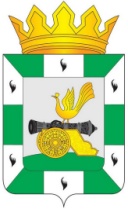 МУНИЦИПАЛЬНОЕ ОБРАЗОВАНИЕ«СМОЛЕНСКИЙ РАЙОН» СМОЛЕНСКОЙ ОБЛАСТИСМОЛЕНСКАЯ РАЙОННАЯ ДУМАРЕШЕНИЕот 28 мая 2020 года                  № 30О рассмотрении протеста прокуратуры Смоленского района на Регламент Смоленской районной Думы и внесении изменений в Регламент Смоленской районной ДумыРассмотрев протест прокуратуры Смоленского района от 26 марта 
2020 года № 08-01-2020 на Регламент Смоленской районной Думы, руководствуясь Федеральным законом от 6 октября 2003 года № 131-ФЗ 
«Об общих принципах организации местного самоуправления в Российской Федерации», законом Смоленской области от 31 марта 2009 года № 9-з 
«О гарантиях осуществления полномочий депутата, члена выборного органа местного самоуправления, выборного должностного лица местного самоуправления в Смоленской области», Уставом муниципального образования «Смоленский район» Смоленской области, Смоленская районная ДумаРЕШИЛА:1. Удовлетворить протест прокуратуры Смоленского района от 26 марта 2020 года № 08-01-2020 на Регламент Смоленской районной Думы (в редакции от решения от 30 мая 2019 года № 55). 2. Внести в Регламент Смоленской районной Думы, утвержденный решением Смоленской районной Думы от 24 ноября 2009 года № 144 (газета «Сельская правда», 2009, 19 декабря, № 116 (7074); 2010, 10 апреля, 
№ 14 (7092); 2012, 7 апреля, № 14 (7205), 21 июля, № 32 (7223); 2015, 
31 июля, № 37 (7415), 25 сентября, № 46 (7424); 2016, 3 сентября, 
№ 69 (7518); 2017, 14 ноября, № 90 (7647); 2018, 5 сентября, № 69 (7733), 
2019, 13 марта, № 17 (7783), 14 июня, № 42 (7808) следующие изменения: 1) в части 2 статьи 7 слова «и запросы» исключить.2) абзац четвертый части 1 статьи 37 изложить в следующей редакции:«- направление обращений;»;3) абзац второй статьи 38 признать утратившим силу;4) статью 43 признать утратившей силу.3. Настоящее решение опубликовать в газете «Сельская правда».Глава муниципального образования «Смоленский район» Смоленской области                                                             О.Н. ПавлюченковаПредседатель Смоленской районной Думы                                 С.Е. Эсальнек